Denne samsvarsmatrisen skal fylles ut av sertifiseringsorgan som søker om, eller ønsker å fornye sin akkreditering. I tillegg skal den fylles ut ved større endringer i kvalitetssystem eller i organisasjonen. Samsvarsmatrisen dekker kravene i NS-EN ISO/IEC 17065:2012. Punktene i denne samsvarsmatrisen refererer seg til inndelingen av NS-EN ISO/IEC 17065:2012. I noen tilfeller refereres også til andre kravdokumenter.Framdriften av søknadsbehandlingen er avhengig av at skjemaet fylles ut korrekt og er tilstrekkelig detaljert. Ved mangelfull utfylling vil søknaden bli returnert.Dersom dokumentasjonen gir et klart og entydig svar på punktene i samsvarsmatrisen, er det tilstrekkelig med angivelse av referanse til relevant avsnitt i sertifiseringsorganets dokumentasjon. Referanser skal oppgis med størst mulig detaljeringsgrad. For forhold der det er behov for en nærmere redegjørelse enn den som kvalitetsdokumentasjonen gir, skal merknadsfeltet (svarfeltet) fylles ut.Legg ved tilleggsinformasjon dersom det blir for liten plass i svarrubrikkene.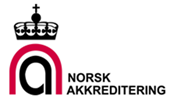 Samsvarsmatrise for NS-EN ISO/IEC 17065:2012Samsvarsmatrise for NS-EN ISO/IEC 17065:2012Samsvarsmatrise for NS-EN ISO/IEC 17065:2012Dok.id.:D00577Samsvarsmatrise for NS-EN ISO/IEC 17065:2012Samsvarsmatrise for NS-EN ISO/IEC 17065:2012Samsvarsmatrise for NS-EN ISO/IEC 17065:2012SkjemaGodkjent av: ICLVersjon:1.02Gyldig fra:03.12.2020Gyldig fra:03.12.2020Fylles ut av søkerOrganisasjonens navn:Adresse:E-mail:Telefon:WEB-adresse:Kontaktperson:Dato:KravLokalisering i KS-dokumentasjonen (bok, kapittel, bilag, evt. prosedyrene) Merknader4 Generelle krav4.1 Juridiske og kontraktsfestede anliggender4.2 Styring av upartiskhet	4.3 Erstatningsansvar og finansiering	4.4 Ikke-diskriminerende forhold4.5 Konfidensialitet	4.6 Offentlig tilgjengelig informasjon	5 Strukturelle krav5.1 Organisasjonsstruktur og øverste ledelse5.2 Mekanisme for å sikre upartiskhet6 Krav til ressurser6.1 Personell hos sertifiseringsorganet6.2 Evalueringsressurser7 Prosesskrav7.1 Generelt7.2 Søknad	7.3 Gjennomgåelse av søknad	7.4 Evaluering7.5 Gjennomgåelse7.6 Sertifiseringsbeslutning7.7 Sertifiseringsdokumentasjon7.8 Register over sertifiserte produkter7.9 Overvåking7.10 Endringer med innvirkning på sertifisering7.11 Oppheving, reduksjon, suspensjon eller tilbaketrekking av sertifisering7.12 Registreringer7.13 Klager og anker8 Krav til styringssystemer8.1 Alternativer8.2 Generell dokumentasjon for styringssystem8.3 Styring av dokumenter8.4 Styring av registreringer8.5 Ledelsens gjennomgåelse8.6 Interne revisjoner8.7 Korrigerende tiltak8.8 Forebyggende tiltakAndre kravdokumenterVilkår for bruk av Norsk akkrediterings logo i akkrediteringsmerker og for henvisning til akkrediteringVilkår for å være akkreditert